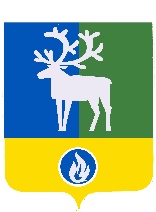 Белоярский районХанты-Мансийский автономный округ – ЮграУПРАВЛЕНИЕ ПРИРОДОПОЛЬЗОВАНИЯ, СЕЛЬСКОГО ХОЗЯЙСТВА И РАЗВИТИЯ ПРЕДПРИНИМАТЕЛЬСТВА АДМИНИСТРАЦИИ БЕЛОЯРСКОГО РАЙОНА. Белоярский, ул. Центральная, 9, телефон: (34670) 62-182, e-mail: Goncharovia@admbel.ruЖурналучета замечаний и предложений общественностиОрганизаторы общественных обсуждений:орган местного самоуправления – Администрация Белоярского районазаказчик – Общество с ограниченной ответственностью «Газпром инвест»исполнитель – Общество с ограниченной ответственностью «Газпром проектирование»2021Таблица замечаний и предложенийСогласие на обработку персональных данныхЛицо, ответственное за ведение журналаНаименование объекта общественных обсуждений:Проектная документация по объекту: «Реконструкция магистральных газопроводов на участке Уренгой-Перегребное-Ухта». Этап 4. Реконструкция ЦРРЛ и строительство участков ВОЛС (в границах зоны ответственности Пуровского, Ново-Уренгойского, Пангодинского, Правохеттинского, Надымского, Лонг-Юганского, Сорумского, Казымского ЛПУ МГ филиалов ООО «Газпром трансгаз Югорск»). Этап 5. Реконструкция ЦРРЛ и строительство участков ВОЛС (в границах зоны ответственности Перегребненского, Пунгинского, Сосьвинского, Уральского ЛПУ МГ филиалов ООО «Газпром трансгаз Югорск»). Этап 6. Реконструкция ЦРРЛ и строительство участков ВОЛС (в границах зоны ответственности Вуктыльского и Сосногорского ЛПУ МГ филиалов ООО «Газпром трансгаз Ухта»), включая предварительные материалы оценки воздействия на окружающую среду (ОВОС)Форма проведения общественных обсуждений: Общественные слушанияПериод ознакомления с материалами общественных обсуждений:26.10.2021 – 03.12.2021Места размещения объекта общественных обсуждений и журнала учета замечаний и предложений общественности:https://proektirovanie.gazprom.ru/ (в разделе «Охрана природы»);628162, ХМАО-Югра, г. Белоярский, ул. Центральная, д. 9, тел./факс: (34670) 2-14-90/2-18-73, e-mail: admbel@admbel.ru, контактное лицо – Гончаров Игорь Анатольевич, начальник управления природопользования, сельского хозяйства и развития предпринимательства администрации Белоярского района, тел./факс: (34670) 62-182/2-18-73, e-mail: GoncharovIA@admbel.ru;191036, г. Санкт-Петербург, Суворовский пр., 16/13, тел./факс: (812) 578-79-97, e-mail: gazpromproject@gazpromproject.ru, контактное лицо – Ивахненко Станислав Сергеевич, главный инженер проекта, тел. (812) 578-79-97, доб. 36299, e-mail: sivakhnenko@gazpromproject.ruАвтор замечаний и предложений (для физических лиц - фамилия, имя, отчество (при наличии), адрес, контактный телефон, адрес электронной почты (при наличии); для юридических лиц - наименование, фамилия, имя, отчество (при наличии), должность представителя организации, адрес (место нахождения) организации, телефон (факс, при наличии) организации, адрес электронной почты (при наличии)Содержание замечания и предложенияОбоснованный ответ заказчика (исполнителя) о принятии (учете) или мотивированном отклонении с указанием номеров разделов объекта общественного обсужденияФамилия, имя, отчество (при наличии) автора замечаний и предложенийПодпись, в случае проведения обсуждений в дистанционном формате подписи отсутствуютФамилия, имя, отчество (при наличии) лица, ответственного за ведение журналаДата и подпись лица, ответственного за ведение журналаГончаров Игорь Анатольевич